Name ________________________________________________________ Period __________Analyzing Data: Temperature Inside the Earth 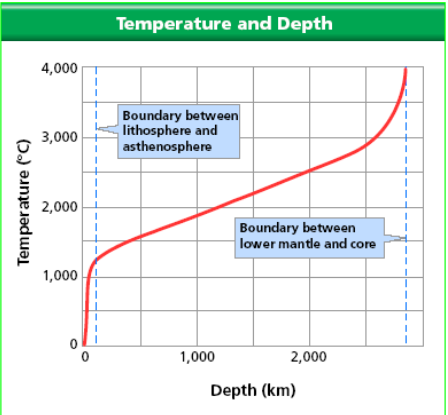 As you move from left to right on the x-axis, how does the depth inside the Earth change?____________________________________________________________________________What is the temperature at the boundary between the lithosphere and the asthenosphere?____________________________________________________________________________What is the temperature at the boundary between the lower mantle and the core?____________________________________________________________________________How does the temperature change with depth in Earth’s interior? Anwer in a complete sentence._______________________________________________________________________________________________________________________________________________________________________________________________________________________________________